妊娠おめでとうございます！皆様が安心して出産・子育てに臨むことができるよう、妊娠中期から後期にかけて『はぐはぐ面談』を実施します。妊娠出産に関すること、産後の手続きに関すること…この機会に助産師とお話してみませんか？【開催日程】　　毎月第２・４金曜日【時　間】　　午後１時～３時　（１回あたり３０分程度を予定しております）【対　象】　　妊娠２８週以降の妊婦さんとその家族【内　容】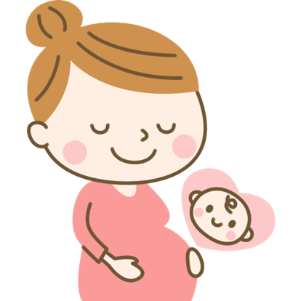 　　・妊娠経過について　　・出産に向けての準備物の確認　　・バースプランの書き方　　・産後の手続きについて　　　　　　　　　…など【場　所】　　上市町保健センター（つるぎふれあい館２階）　　　　　　　　　　　住所：上市町湯上野１１７６【申込み】　　ご希望日の２日前までに保健センターにお申し込みください【持ち物】　　母子健康手帳　出産・子育て便利帳※対象の方におおむね妊娠２８週から３５週前後にはがきでご案内する予定です。※ご予約がなかった場合は、状況を確認するお電話をさせていただきます。